Отделение Пенсионного фонда РФ по Томской области	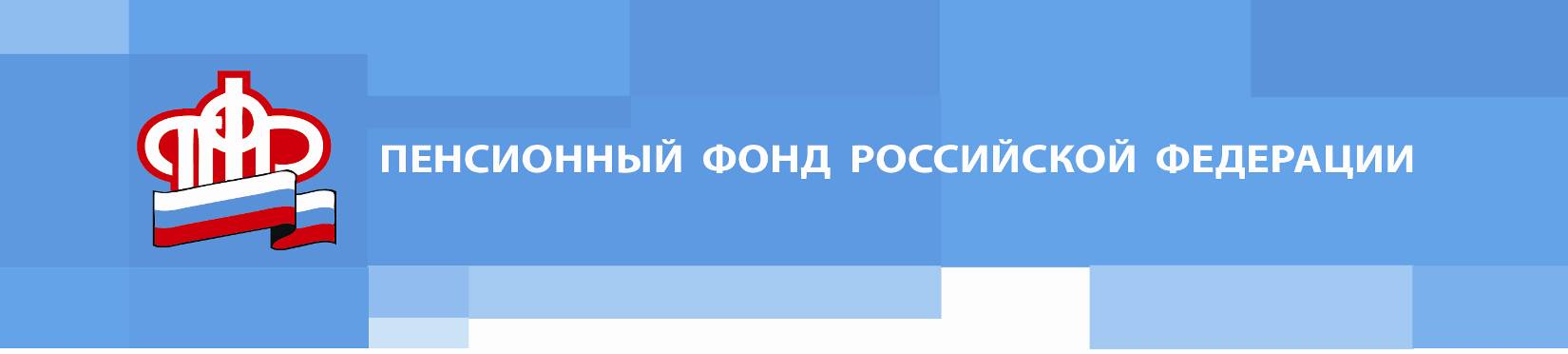 Пресс-релиз от 04 июля 2022 годаПенсионный фонд досрочно перечислил социальные пособия за июньОтделение Пенсионного фонда по Томской области досрочно перечислило социальные пособия, которые обычно поступают томичам в единый день выплаты – 3-го числа каждого месяца. Учитывая, что в июле эта дата выпала на выходной (воскресенье), средства были выплачены раньше. 1 июля пособия получили все, кто в качестве способа выплаты определил счет в банке. Доставка через почтовые отделения будет осуществляться по стандартному графику с 5 по 25 июля.Отдельные пособия за июнь поступили получателям в повышенном размере. Это связано с проведенной в прошлом месяце индексацией прожиточного минимума, исходя из которого определяется размер некоторых выплат. Прежде всего индексация коснулась ежемесячных пособий малообеспеченным семьям с детьми от 8 до 17 лет. В зависимости от установленной суммы пособия: 50%, 75% или 100% прожиточного минимума ребенка в регионе – материальная поддержка семей выросла до 7,282 – 16,017 тыс. рублей в месяц (в зависимости от района проживания). Увеличенные выплаты также получили беременные женщины, которым назначено ежемесячное пособие.Напомним, что согласно стандартному графику выплата социальных пособий за предыдущий месяц осуществляется в новом месяце. Например, в июле за июнь, в августе - за июль и т. д. Средства перечисляются через банк или через организацию почтовой связи. Для переводов на банковские карты установлен единый выплатной день – 3-е число текущего месяца. Если этот день приходится на праздничный или выходной, выплаты сдвигаются на более ранний срок.________________________________________________Группа по взаимодействию со СМИ Отделения Пенсионного фонда РФ по Томской областиТел.: (3822) 48-55-80; 48-55-91;E-mail: smi @080.pfr.ru